チャレンジ認定証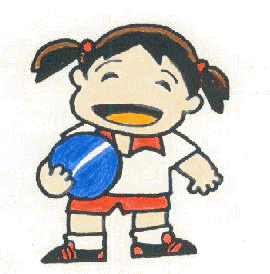 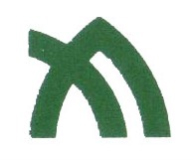 あなたは「讃岐っ子パワー　みんなでチャレンジ」に友だちと力を合わせて取り組み 下記の記録を達成したことを認定します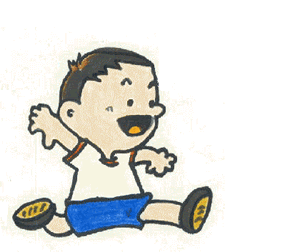 「讃岐っ子パワーみんなでチャレンジ」認定委員会小学校 第学年ペ　アドッジキャッチ回ペ　アキックパス回ペ　アれんぞく馬とび回グループ８の字大なわとび回グループれんぞく大なわとび回令和年月日